Zápis číslo 7/2015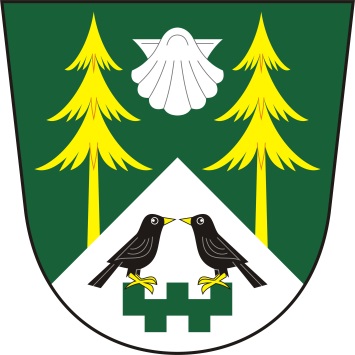 ze zasedání zastupitelstva obce MezilesíObec MezilesíMezilesí 14395 01 PacovProhlášení o řádném svolání ZO Mezilesí:Starostka Jana Holadová prohlásila, že zasedání bylo řádně svoláno z hlediska potřeby řešení následujících bodů jednání dle navrhovaného programu.Prohlášení o usnášení schopnosti:Starostka shledala, že zastupitelstvo je usnášení schopné.Seznámení s návrhem programu:Starostka seznámila obecní zastupitelstvo s návrhem programu, vyzvala k připomínkám a doplnění programu. Program byl jednohlasně schválen všemi přítomnými členy zastupitelstva takto:Návrh programuSchválení smlouvy o smlouvě budoucí o zřízení věcného břemene – Mašek elektro s.r.o.Žádost – p. Kubec Linka důvěryRůznéJednání dle schváleného programu zasedáníad. 1. Schválení smlouvy o smlouvě budoucí o zřízení věcného břemene – Mašek elektro s.r.o.          Starostka obce předložila návrh smlouvy o smlouvě budoucí o zřízení věcného břemene – souhlas s umístěním distribučního zařízení „ Zelená Ves, konec obce – obnova NN“ Usnesení č. 18/15 -zastupitelstvo obce Mezilesí schvaluje uzavření smlouvy o smlouvě budoucí o zřízení věcného břemenead. 2. Žádost p. Kubec o poražení 3 stromů a koupi poraženého dřeva         Starostka obce předložila žádost p. Kubce o poražení 3 ks stromů nad sádkami v Holýšově a koupi poraženého dřeva.dané stromy porazil Usnesení č. 19/15         - zastupitelstvo obce Mezilesí souhlasí s tím, aby si pan Kubec jmenované stromy koupil na živo a následně si je porazilad. 3. Linka důvěry          Starostka obce předložila žádost o příspěvek na Linku důvěry  Usnesení č. 20/15         - zastupitelstvo obce Mezilesí zamítlo žádost o příspěvek na Linku důvěryad. 3. Různé            příští zasedání ZO se bude konat 18.9.2015 v 19,00 hod            místo plánované porady – kancelář OU v MezilesíZapsal:	Denisa HoladováOvěřovatelé zápisu:		Václav Adamovský				Květa VaněčkováZápis schválila:		Jana HoladováVyvěšeno dne: 29. června 2015                       Sejmuto dne:Datum konání:24.7.2015Čas konání:19,30 hodin – 20,00 hodinPřítomni:Jana Holadová, Ivana Slámová, Václav Adamovský, Stanislav Prokop, Jiří Koubík, Květa Vaněčková, Bc. Pavel LhotkaJana Holadová, Ivana Slámová, Václav Adamovský, Stanislav Prokop, Jiří Koubík, Květa Vaněčková, Bc. Pavel LhotkaOmluveni:Hosté:Denisa HoladováDenisa HoladováOvěřovatelé zápisu:Ověřovatelé zápisu:Václav Adamovský, Květa VaněčkováVýsledek hlasováníPro: 7Proti: 0Zdržel se: 0Výsledek hlasováníPro: 7Proti: 0Zdržel se: 0Výsledek hlasováníPro: 7Proti: 0Zdržel se: 0Výsledek hlasováníPro: 7Proti: 0Zdržel se: 0Výsledek hlasováníPro: 7Proti: 0Zdržel se: 0